.Intro: 16 Counts - Sequence: AA BB A BB A EndSECTION A – 48 counts[1-8]		R Lindy, Side Toe Strut, Cross Toe Strut[9-16]		L Lindy, Step Touch, Step Brush[17-24]	Cross Rock Step ¼ R Hold; Forward Lock Forward Hold[25-32]	Cross Rock Step ¼ R Hold; Forward Lock Forward Hold[33-40]	Step Touch Step Hold, R Knee In, L Knee In[41-48]	Step Touch Step Hold,  L Knee In, R Knee InSECTION B – 16 counts[49-56]	Step Kick Step Touch, Step Kick Step Touch[57-64]	Pivot ¼ L Twice, Jazz BoxEnd:	Repeat last 16 counts of A [33-48] to end of musicContact: martinjudy109@gmail.comStuck On You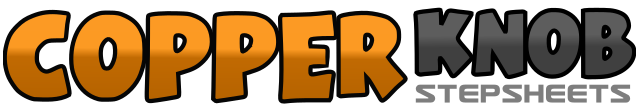 .......Count:64Wall:2Level:Phrased High Beginner.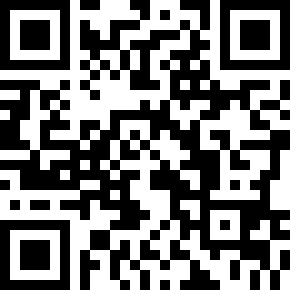 Choreographer:Judy Martin (USA) - September 2016Judy Martin (USA) - September 2016Judy Martin (USA) - September 2016Judy Martin (USA) - September 2016Judy Martin (USA) - September 2016.Music:Stuck On You - Elvis PresleyStuck On You - Elvis PresleyStuck On You - Elvis PresleyStuck On You - Elvis PresleyStuck On You - Elvis Presley........1&2,3-4Step side R,L.R, rock L back , replace R5-6-7-8Step L toe to side, drop L heel, cross R toe over L, drop R heel1&2,3-4Step side L,R,L, rock R back, replace L5-6-7-8Step R to side, touch L beside R, Step L to side, brush ball of R forward1-2-3-4Cross R over L, replace L, turn ¼ right & step R forward, hold5-6-7-8Step forward L, lock R behind L, step L forward, hold1-2-3-4Cross R over L, replace L, turn ¼ right & step R forward, hold5-6-7-8Step forward L, lock R behind L, step L forward, hold1-2-3-4Step R to side, touch L beside R, step L to side, hold5-6-7-8Turn R knee in, replace R, turn L knee in (weight on R)1-2-3-4Step L to side, touch R beside L, step R to side, hold5-6-7-8Turn L knee in, replace L, turn R knee in (weight on L)1-2-3-4Step R to side, kick L forward, step L to side, touch R beside L5-6-7-8Step R to side, kick L forward, step L to side, touch R beside L1-2-3-4Step R forward, turn ¼ L stepping L forward.  Repeat5-6-7-8Cross R over L, step L back, step R beside L, step L slightly forward